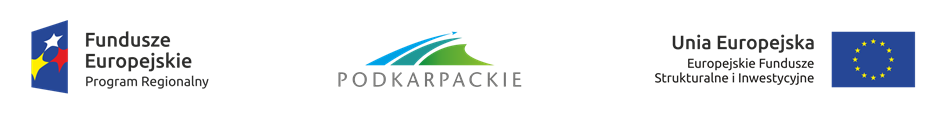                                                                                                           Załącznik nr 3 do SIWZZAMAWIAJĄCY:	Muzeum w Przeworsku Zespół Pałacowo – Parkowy	ul. Park 2, 37-200 Przeworskwoj. podkarpackieWYKONAWCA:__________________________________________(pełna nazwa/firma, adres,                              OŚWIADCZENIE WYKONAWCY składane na podstawie art. 25a ust. 1 ustawy z dnia 29 stycznia 2004 r.  Prawo zamówień publicznych (dalej jako: ustawa Pzp), DOTYCZĄCE PRZESŁANEK WYKLUCZENIA Z POSTĘPOWANIA 
na potrzeby postępowania o udzielenie zamówienia publicznego
pn.: Roboty budowlane oraz prace konserwatorskie na terenie Muzeum w Przeworsku Zespół Pałacowo Parkowy pn. „Głęboka modernizacja energetyczna budynku Pałacu Lubomirskich w Przeworsku oraz budowa farmy fotowoltaicznej”.oświadczam, co następuje:OŚWIADCZENIA DOTYCZĄCE WYKONAWCY:Oświadczam, że nie podlegam wykluczeniu z postępowania na podstawie 
art. 24 ust 1 pkt 12-22 ustawy Pzp.________________  (miejscowość), dnia ___________ r. 							________________________________(podpis)Oświadczam, że zachodzą w stosunku do mnie podstawy wykluczenia z postępowania na podstawie art. …………. ustawy Pzp (podać mającą zastosowanie podstawę wykluczenia spośród wymienionych w art. 24 ust. 1 pkt 13-14, 16-20 Pzp). Jednocześnie oświadczam, że w związku z ww. okolicznością, na podstawie art. 24 ust. 8 ustawy Pzp podjąłem następujące środki naprawcze: ________________________________________________________________________________________________ (miejscowość), dnia ___________ r. 							________________________________(podpis)OŚWIADCZENIE                                                                                                                                DOTYCZĄCE PODMIOTU, NA KTÓREGO ZASOBY POWOŁUJE SIĘ WYKONAWCA:Oświadczam, że w stosunku do następujących podmiotów, na których zasoby powołuję się w niniejszym postępowaniu, tj.: ________________________________________________________________________________________________________________________________________________          (podać pełną nazwę/firmę, adres, a także w zależności od podmiotu: NIP/PESEL, KRS/CEiDG) nie zachodzą podstawy wykluczenia z postępowania o udzielenie zamówienia.________________ (miejscowość), dnia ___________ r. 							________________________________(podpis)OŚWIADCZENIE                                                                                                                           DOTYCZĄCE PODWYKONAWCY NIEBĘDĄCEGO PODMIOTEM,                                                       NA KTÓREGO ZASOBY POWOŁUJE SIĘ WYKONAWCA:Oświadczam, że w stosunku do następujących podmiotów, będących podwykonawcami:                                                                                                                              ________________________________________________________________________________________________________________________________________________          (podać pełną nazwę/firmę, adres, a także w zależności od podmiotu: NIP/PESEL, KRS/CEiDG) nie zachodzą podstawy wykluczenia z postępowania o udzielenie zamówienia.________________ (miejscowość), dnia ___________ r. 							________________________________(podpis)OŚWIADCZENIE DOTYCZĄCE PODANYCH INFORMACJI:Oświadczam, że wszystkie informacje podane w powyższych oświadczeniach są aktualne 
i zgodne z prawdą oraz zostały przedstawione z pełną świadomością konsekwencji wprowadzenia zamawiającego w błąd przy przedstawianiu informacji.________________ (miejscowość), dnia ___________ r. 							________________________________(podpis)